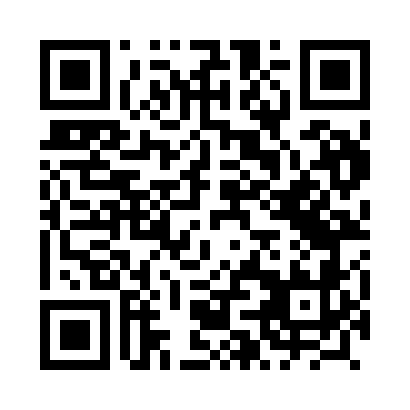 Prayer times for Szpakowo, PolandWed 1 May 2024 - Fri 31 May 2024High Latitude Method: Angle Based RulePrayer Calculation Method: Muslim World LeagueAsar Calculation Method: HanafiPrayer times provided by https://www.salahtimes.comDateDayFajrSunriseDhuhrAsrMaghribIsha1Wed2:134:5312:265:357:5910:302Thu2:124:5112:255:368:0110:313Fri2:114:4912:255:378:0210:324Sat2:104:4712:255:388:0410:325Sun2:094:4512:255:398:0610:336Mon2:094:4312:255:408:0810:347Tue2:084:4212:255:418:0910:348Wed2:074:4012:255:428:1110:359Thu2:064:3812:255:438:1310:3610Fri2:064:3612:255:448:1510:3711Sat2:054:3412:255:458:1610:3712Sun2:044:3312:255:468:1810:3813Mon2:034:3112:255:478:2010:3914Tue2:034:2912:255:488:2110:3915Wed2:024:2812:255:498:2310:4016Thu2:024:2612:255:508:2410:4117Fri2:014:2412:255:518:2610:4218Sat2:004:2312:255:528:2810:4219Sun2:004:2112:255:538:2910:4320Mon1:594:2012:255:548:3110:4421Tue1:594:1912:255:558:3210:4422Wed1:584:1712:255:568:3410:4523Thu1:584:1612:255:568:3510:4624Fri1:574:1512:255:578:3710:4625Sat1:574:1312:255:588:3810:4726Sun1:564:1212:265:598:4010:4827Mon1:564:1112:266:008:4110:4828Tue1:564:1012:266:018:4210:4929Wed1:554:0912:266:018:4310:5030Thu1:554:0812:266:028:4510:5031Fri1:554:0712:266:038:4610:51